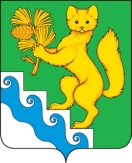 АДМИНИСТРАЦИЯ БОГУЧАНСКОГО РАЙОНАПОСТАНОВЛЕНИЕ02.08.2023г.                         с. Богучаны                                  № 779-пО внесении изменений и дополнений в постановление администрации Богучанского района от 21.09.2022г. № 925-п «Об утверждении Порядка и условий предоставления субсидий энергоснабжающим организациям на компенсацию сверхнормативных расходов на топливо (возмещение затрат), осуществляющих производство и (или) реализацию электрической энергии, вырабатываемую дизельными электростанциями на территории Богучанского района, контроля за соблюдением условий предоставления субсидий и возврата субсидий в случае нарушения условий их предоставления»         В целях реализации полномочий, установленных Федеральным законом от 06.10.2003 № 131-ФЗ «Об общих принципах организации местного самоуправления в Российской Федерации», постановлением Правительства Российской Федерации от 18.09.2020 № 1492 «Об общих требованиях к нормативно правовым актам, муниципальным правовым актам, регулирующим предоставление субсидий, в том числе грантов в форме субсидий, юридическим лицам, индивидуальным предпринимателям, а также физическим лицам- производителям товаров, работ, услуг, и о признании утратившими силу некоторых актов Правительства Российской Федерации и отдельных положений некоторых актов Правительства Российской Федерации», Федеральным законом от 26.03.2003 № 35-ФЗ «Об электроэнергетики», в соответствии со ст.78 Бюджетного кодекса Российской Федерации, руководствуясь статьями 7,  43,  47 Устава Богучанского района Красноярского  края ПОСТАНОВЛЯЮ:       1. Внести в постановление администрации Богучанского района от 21.09.2022г. № 925-п «Об утверждении Порядка и условий предоставления субсидий энергоснабжающим организациям на компенсацию сверхнормативных расходов на топливо (возмещение затрат), осуществляющих производство и (или) реализацию электрической энергии, вырабатываемую дизельными электростанциями на территории Богучанского района, контроля за соблюдением условий предоставления субсидий и возврата субсидий в случае нарушения условий их предоставления» (далее - Постановление) следующие изменения и дополнения:        1.1. Преамбулу к Постановлению читать в новой редакции:        «В целях реализации полномочий, установленных Федеральным законом от 06.10.2003 № 131-ФЗ «Об общих принципах организации местного самоуправления в Российской Федерации», постановлением Правительства Российской Федерации от 18.09.2020г. № 1492 «Об общих требованиях к нормативным правовым актам, муниципальным правовым актам, регулирующим предоставление субсидий , в том числе грантов в форме субсидий, юридическим лицам, индивидуальным предпринимателям, а также физическим лицам- производителям товаров, работ, услуг, и о признании утратившими силу некоторых актов Правительства Российской Федерации и отдельных положений некоторых актов Правительства Российской Федерации», Федеральным законом от 26.03.2003 № 35-ФЗ «Об электроэнергетике», руководствуясь статьями 7,  43,  47 Устава Богучанского района Красноярского  краяПОСТАНОВЛЯЮ:»        1.2. Пункт 4. в приложении к Постановлению дополнить подпунктом       4) следующего содержания:         «4) получатели субсидии не должны являться иностранными юридическими лицами, в том числе местом регистрации которых является государство или территория, включенные в утверждаемый Министерством финансов Российской Федерации перечень государств и территорий, используемых для промежуточного (офшорного) владения активами в Российской Федерации, а также российскими юридическими лицами, в уставном (складочном) капитале которых доля прямого или косвенного (через третьих лиц) участия офшорных компаний в совокупности превышает 25 процентов (если иное не предусмотрено законодательством Российской Федерации)».        2.  Контроль за исполнением данного постановления возложить на первого заместителя Главы Богучанского района В.М. Любима.        3. Настоящее постановление вступает в силу в день, следующий за днем опубликования в Официальном вестнике Богучанского района. Глава  Богучанского района                                                   А.С.Медведев                                                                                                                                          Приложение                                                                                                      к постановлению администрации                                                                                                      Богучанского района                                                                                                          от 02.08.2023 г.  № 779-пПриложение                                                                                                      к постановлению администрации                                                                                                      Богучанского района                                                                                                         от 21.09.2022г.   № 925-пП О Р Я Д О Ки условия предоставления субсидий энергоснабжающим организациям на компенсацию сверхнормативных расходов на топливо (возмещение затрат), осуществляющих производство и (или) реализацию электрической энергии, вырабатываемую дизельными электростанциями на территории Богучанского района, контроля за соблюдением условий предоставления субсидий и возврата субсидий в случае нарушения условий их предоставления1. Настоящий Порядок и условия предоставления субсидий энергоснабжающим организациям на компенсацию сверхнормативных расходов на топливо (возмещение затрат), осуществляющих производство и (или) реализацию электрической энергии, вырабатываемую дизельными электростанциями на территории Богучанского района, контроля за соблюдением условий предоставления субсидий и возврата субсидий в случае нарушения условий их предоставления (далее – Порядок) устанавливает механизм предоставления и возврата субсидий на компенсацию сверхнормативных расходов на топливо (возмещение затрат) энергоснабжающим организациям, расположенным на территории Богучанского района, осуществляющих производство и (или) реализацию электрической энергии, вырабатываемую дизельными электростанциями, критериев отбора организаций для предоставления указанных субсидий, контроля за соблюдением условий предоставления субсидий и возврата субсидий в случае нарушения условий их предоставления (далее – субсидии).2. Перечисление средств субсидий осуществляется в соответствии с утвержденной бюджетной росписью, в пределах средств, предусмотренных на эти цели в районном бюджете. Главным распорядителем бюджетных средств, предусмотренных на предоставление субсидий, является администрация Богучанского района (далее – администрация).3. Цель предоставления субсидии:компенсация энергоснабжающим организациям сверхнормативных расходов на дизельное топливо, превышающих экономически обоснованные нормативные расходы (далее – сверхнормативные расходы на дизельное топливо), связанные с осуществлением деятельности по производству и (или) реализации электрической энергии, вырабатываемой дизельными электростанциями,в целях повышения надежности электроснабжения населенных пунктов на территории Богучанского района.4. Критериями отбора энергоснабжающих организаций для предоставления субсидий являются:1) наличие установленных тарифов на электрическую энергию на очередной финансовый год для энергоснабжающих организаций, находящихся на территории Богучанского района;2) наличие сверхнормативных расходов энергоснабжающих организаций на производство и (или) реализацию электрической энергии, вырабатываемую дизельными электростанциями, возникших вследствие разницы между фактическим расходом дизельного топлива и нормативным расходом дизельного топлива, учтенного в тарифах на электрическую энергию на очередной финансовый год, с учетом фактической стоимости дизельного топлива в текущем финансовом году.3) получатели субсидий –энергоснабжающие организации, осуществляющие деятельность в населенных пунктах, находящихся в труднодоступных и отдаленных местностях, с численностью населения не более 500 человек и предоставляющих по регулируемым ценам (тарифам) жителям таких населенных пунктов услуги электроснабжения, эксплуатирующие находящиеся в собственности муниципального образования Богучанский район объекты электроснабжения, используемые для предоставления услуг населению.4) получатели субсидии не должны являться иностранными юридическими лицами, в том числе местом регистрации которых является государство или территория, включенные в утверждаемый Министерством финансов Российской Федерации перечень государств и территорий, используемых для промежуточного (офшорного) владения активами в Российской Федерации, а также российскими юридическими лицами, в уставном (складочном) капитале которых доля прямого или косвенного (через третьих лиц) участия офшорных компаний в совокупности превышает 25 процентов (если иное не предусмотрено законодательством Российской Федерации).5. Расчет размера субсидий для энергоснабжающих организаций выполняется на основании следующих данных:стоимости (цены) дизельного топлива, сложившихся по договорам (контрактам) поставки дизельного топлива, предоставленных энергоснабжающими организациями;объемов дизельного топлива, учтенных при установлении тарифов энергоснабжающим организациям на электрическую энергию на очередной финансовый год, предоставленных энергоснабжающими организациями, заверенных Министерством тарифной политики Красноярского края;информации, предоставленной энергосбытовыми организациями о фактическом расходе дизельного топлива на производство и (или) реализацию электрической энергии, вырабатываемую дизельными электростанциями за предыдущий отчетный год.6.Субсидииэнергоснабжающим организациям предоставляются на основании соглашения, заключенного организациями с администрацией Богучанского района (далее – администрация).7. Для рассмотрения вопроса о предоставлении субсидии энергоснабжающие организации представляют в отдел жилищной политики, транспорта и связи администрации Богучанского района следующие документы:-заявление, по форме согласно приложению №1 к настоящему Порядку;-расчет размера потребности в средствах субсидий по форме, установленной приложением № 2 к настоящему Порядку;-копии договоров (контрактов) на поставку дизельного топлива, действующих на момент обращения за субсидией;-копии документов, подтверждающих объём дизельного топлива, учтённых при установлении тарифов на электрическую энергию, заверенных Министерством тарифной политики Красноярского края (таблица № П1.10 «Расчёт баланса топлива»);-справку энергоснабжающей организации о фактическом расходе дизельного топлива на производство и (или) реализацию электрической энергии, вырабатываемую дизельными электростанциями за предыдущий отчетный год.7.1. Размер субсидии определяется как разница между фактическим расходом дизельного топлива поданным за год, предшествующий текущему финансовому году и нормативным расходом дизельного топлива, учтенном при установлении тарифа на электрическую энергию на очередной финансовый год, умноженную на стоимость дизельного топлива (с учетом НДС) по договорам поставки топлива, действующих на момент обращения за субсидией.  8. Отдел жилищной политики, транспорта и связи администрации Богучанского района в течение 10 рабочих дней со дня регистрации заявления энергоснабжающей организации осуществляет проверку представленных документов на предмет правильности оформления и комплектности представленного пакета документов и принимает решение о предоставлении или об отказе в предоставлении субсидии. Решение о предоставлении субсидии оформляется распоряжением администрации Богучанского района (далее – распоряжение).9. В случае принятия решения об отказе в предоставлении субсидии администрация Богучанского района в течение 5-ти рабочих дней с момента истечения срока, указанного в пункте 8 настоящего Порядка, направляет энергоснабжающим организациям уведомление об отказе в предоставлении субсидии с указанием причин отказа.10. Решение об отказе в предоставлении субсидии принимается в следующих случаях:-несоответствие представленных энергоснабжающей организацией документов требованиям, определенным пунктом 7 настоящего Порядка, или предоставление не в полном объеме указанных документов;-установление факта недостоверности представленной энергоснабжаюшей организацией информации;-несоответствие энергоснабжаюшей организации требованиям, определенных пунктом 4 настоящего Порядка.11. В случае принятия решения об отказе в предоставлении субсидии допускается повторное обращение энергоснабжающей организации в администрацию Богучанского района при условии устранения энергоснабжающей организацией обстоятельств, послуживших основанием для принятия указанного решения.12. Перечисление средств субсидий энергоснабжающим организациям осуществляется на расчетные счета организаций на основании распоряжения и заключенных соглашений о предоставлении субсидий  по графику, с выплатой субсидии по графику, согласованному с энергоснабжающей организацией, в целях обеспечения финансирования досрочного завоза дизельного топлива на дизельные электростанции в населенные пункты с ограниченными сроками завоза грузов, а также обеспечения подготовки дизельных электростанций к отопительному периоду. 13. Администрация Богучанского района вправе уточнить размер субсидии энергоснабжающим организациям в случае предоставления энергоснабжающей организацией уточненных расчетов потребности субсидии на текущий год, связанных с ростом стоимости дизельного топлива в текущем периоде, либо увеличения сверхнормативных расходов дизельного топлива по объективным обоснованным причинам. Уточненные расчеты принимаются от энергоснабжающих организаций не позднее 20 ноября текущего года.14. Энергоснабжающие организации ежегодно в срок до 01 марта, года, следующего за отчетным, представляют в администрацию Богучанского района (отдел жилищной политики, транспорта и связи) отчет об использовании средств субсидий с учетом фактических сверхнормативных расходов дизельного топлива и фактической среднегодовой стоимости дизельного топлива с учетом НДС по форме, установленной приложением № 3 к настоящему Порядку. Отчет об использовании субсидии должен содержать:-реестр счетов-фактур поставок дизельного топлива с расчетом фактической среднегодовой стоимости дизельного топлива (с учетом НДС);- копии счетов-фактур на поставку дизельного топлива, указанных в таком реестре;- справку о ежемесячном расходе дизельного топлива на производство электрической энергии дизельными электростанциями за отчетный период;-копии платежных документов, подтверждающих осуществление расчетов с поставщиками дизельного топлива.15. Копии документов, указанных в пунктах 7,14 настоящего Порядка, заверяются руководителями организаций.16. В случае, если фактическая потребность субсидии составила величину меньшую от перечисленной энергоснабжающей организации в отчетном году, то остаток неиспользованной субсидии подлежит возврату в районный бюджет в срок до 15 марта года, следующего за отчетным.17. В случае, если фактическая потребность субсидии составила величину большую от перечисленной энергоснабжающей организации в отчетном году, то администрация вправе принять решение о предоставлении энергоснабжающей организации недополученной (недофинансированной) субсидии в следующем текущем периоде.  18. При нарушении энергоснабжающими организациями условий предоставления субсидий, а также представления организациями недостоверных сведений, содержащихся в документах, представленных ими для получения субсидий, администрация направляет уведомление о возврате в 10-дневный срок средств перечисленных субсидий в районный бюджет.Уведомление направляется заказным письмом через отделения федеральной почтовой связи с уведомлением о вручении.19. Энергоснабжающие организации в течение 10 рабочих дней с момента получения уведомления обязаны произвести возврат в районный бюджет ранее полученных сумм субсидий, указанных в уведомлении, в полном объеме.В случае, если энергоснабжающие организации не возвратили субсидии в установленный срок или возвратили не в полном объеме, администрация обращается в суд с заявлением о взыскании перечисленных сумм субсидий в районный бюджет.20. Ответственность за целевое использование полученных субсидий, а также достоверность представляемых в администрацию документов и отчетных данных возлагается на энергоснабжающие организации.21. Проверка соблюдений условий, целей и порядка предоставления субсидий исполнителям услуг осуществляется администрацией Богучанского района, отделом муниципального финансового контроля финансового управления администрации Богучанского района, контрольно-счетной комиссией муниципального образования Богучанского района в пределах полномочий, установленных действующим законодательством.Главе Богучанского района_________________________________  (ФИО)руководителя энергоснабжающей организации_________________________________(ФИО)Адрес: __________________________Телефон: ________________________Заявлениео предоставлении субсидии на компенсацию сверхнормативных расходов на топливо
в форме субсидий энергоснабжающим организациямВ соответствии с постановлением администрации Богучанского района от «___»______2022г. №_____ «Об утверждении Порядка и условий предоставления субсидий энергоснабжающим организациям, на компенсацию сверхнормативных расходов на топливо (возмещение затрат), осуществляющих производство и (или) реализацию электрической энергии, вырабатываемую дизельными электростанциями на территории Богучанского района, контроля за соблюдением условий предоставления субсидий и возврата субсидий в случае нарушения условий их предоставления»______________________________________________________________________________________(наименование энергоснабжающей организации)ИНН _______________________________________________________________________В  случае  принятия  решения  о  предоставлении  субсидии  прошу  ее перечислять на расчетный счет _________________________________________________________________________(наименование энергоснабжающей организации)№______ в ___________________________________________________________                                                                             (наименование банка)БИК______________________________________________, 
корсчет № _________________________________________.         Решение о предоставлении  субсидии либо об отказе в её предоставлении прошу направить (нужное отметить знаком Vc указанием реквизитов):Приложение: на _____ л. в _____ экз.Заявитель __________________________________            ___________________(ФИО руководителя)                                       (подпись)Приложение № 2К Порядку и условиям предоставления субсидий энергоснабжающим организациям на компенсацию сверхнормативных расходов на топливо (возмещение затрат), осуществляющих производство и (или) реализацию электрической энергии, вырабатываемую дизельными электростанциями на территории Богучанского района, контроля за соблюдением условий предоставления субсидий и возврата субсидий в случае нарушения условий их предоставленияРасчет средств субсидийэнергоснабжающим организациям на компенсацию сверхнормативных расходов на топливо (возмещение затрат), осуществляющих производство и (или) реализацию электрической энергии, вырабатываемую дизельными электростанциями на территории Богучанского района по предприятию_________________________________________на _______годПриложение № 3К Порядку и условиям предоставления субсидий энергоснабжающим организациям на компенсацию сверхнормативных расходов на топливо (возмещение затрат), осуществляющих производство и (или) реализацию электрической энергии, вырабатываемую дизельными электростанциями на территории Богучанского района, контроля за соблюдением условий предоставления субсидий и возврата субсидий в случае нарушения условий их предоставленияОтчет о целевом использовании субсидий энергоснабжающим организациям на компенсацию сверхнормативных расходов на топливо (возмещение затрат), осуществляющих производство и (или) реализацию электрической энергии, вырабатываемую дизельными электростанциями на территории Богучанского района по предприятию_________________________________________ за ______год                Приложение № 1к Порядку и условиям предоставлениясубсидий энергоснабжающим организациям накомпенсацию . сверхнормативных расходов на топливо (возмещение затрат), осуществляющих производство и (или) реализацию электрической энергии, вырабатываемую дизельными электростанциями на территории Богучанского района, контроля за соблюдением условий предоставления субсидий и возврата субсидий в случае нарушения условий их предоставленияпо почтовому адресу:на адрес электронной почты  на руки, при личном обращении№ п/п№ п/пНаименование энергоснабжающей организацииВид  деятельностиВид  деятельностиВид топливаВид топливаФактический расход топлива на производство электрической энергии за  предыдущий отчетный _______годФактический расход топлива на производство электрической энергии за  предыдущий отчетный _______годОбъем топлива учтенный при формировании тарифов на _____ годОбъем топлива учтенный при формировании тарифов на _____ годОжидаемый сверхнормативный расход топлива на производство электроэнергии на _____годгр.5-гр.6Ожидаемый сверхнормативный расход топлива на производство электроэнергии на _____годгр.5-гр.6Наименование организации-поставщика топливаНаименование организации-поставщика топливаДата, № контрактаДата, № контрактаПрименяемый коэффициентперевода литров топлива в кгПрименяемый коэффициентперевода литров топлива в кгСтоимость топлива с учетом НДССтоимость топлива с учетом НДСПотребность субсидии на _____годгр.7*гр.11Потребность субсидии на _____годгр.7*гр.11№ п/п№ п/пНаименование энергоснабжающей организацииВид  деятельностиВид  деятельностиВид топливаВид топливатоннтоннтоннтоннтоннтоннНаименование организации-поставщика топливаНаименование организации-поставщика топливаДата, № контрактаДата, № контрактаПрименяемый коэффициентперевода литров топлива в кгПрименяемый коэффициентперевода литров топлива в кгруб. за 1 тоннуруб. за 1 тоннуруб.руб.112334455667788991010111112121111В целом по организации:В целом по организации:В целом по организации:В целом по организации:В целом по организации:В целом по организации:В целом по организации:Руководитель предприятияРуководитель предприятияРуководитель предприятия  (МП)  (МП)(подпись)(подпись)(подпись)(подпись)Ф.И.О. исполнителя, № телефонаФ.И.О. исполнителя, № телефонаФ.И.О. исполнителя, № телефона№ п/п№ п/пНаименование энергоснабжающей организацииВид  деятельностиВид  деятельностиВид топливаВид топливаФактический расход топлива на производство электрической энергии за _______ годФактический расход топлива на производство электрической энергии за _______ годОбъем топлива учтенный при формировании тарифов на _____ годОбъем топлива учтенный при формировании тарифов на _____ годФактический сверхнормативный расход топлива на производство электроэнергии за текущий годгр.5-гр.6Фактический сверхнормативный расход топлива на производство электроэнергии за текущий годгр.5-гр.6Среднегодовая фактическая стоимость топлива с учетом НДС    за текущий годСреднегодовая фактическая стоимость топлива с учетом НДС    за текущий годФактическая потребность субсидии гр.7*гр.8Фактическая потребность субсидии гр.7*гр.8Фактически профинансировано, всегоФактически профинансировано, всегоСумма недофинансирования (-), перефинансирования (+)гр.9-гр.10Сумма недофинансирования (-), перефинансирования (+)гр.9-гр.10Сумма недофинансирования (-), перефинансирования (+)гр.9-гр.10№ п/п№ п/пНаименование энергоснабжающей организацииВид  деятельностиВид  деятельностиВид топливаВид топливатоннтоннтоннтоннтоннтоннруб. за 1 тоннуруб. за 1 тоннуруб.руб.руб.руб.руб..руб..руб..1123344556677889910101111111111В целом по организации:В целом по организации:В целом по организации:В целом по организации:В целом по организации:В целом по организации:В целом по организации:Руководитель предприятияРуководитель предприятияРуководитель предприятия  (МП)  (МП)(подпись)(подпись)(подпись)Ф.И.О. исполнителя, № телефонаФ.И.О. исполнителя, № телефонаФ.И.О. исполнителя, № телефона